Psyc 2319.001  Social Psychology (Sync)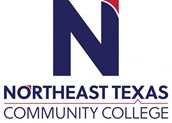 Course Syllabus: Spring 2021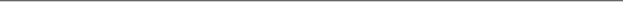 “Northeast Texas Community College exists to provide personal, dynamic learning experiences empowering students to succeed.”Instructor: Dr. Karyn SkaarOffice: H128APhone: 903.434.8293Email: kskaar@ntcc.ecuThis syllabus serves as the documentation for all course policies and requirements, assignments, and instructor/student responsibilities.Information relative to the delivery of the content contained in this syllabus is subject to change. Should that happen, the student will be notified.Course Description: Three hours of lecture each week.Study of individual behavior within the social environment. Topics may include socio-psychological processes, attitude formation and change, interpersonal relations, group processes, self, social cognition, and research methods. (PSYC 2319 is included in the Psychology Field of Study.)Prerequisite(s): Psyc 2301 or Soci 1301Student Learning Outcomes:  1.	Define social psychology and related terminology.2.	Discuss the relationship between the person and the situation and its influence on attitudes, prejudice, aggression, prosocial behavior, and interpersonal relationships.3.	Describe the dynamics of group behavior in areas of social influence, such as altruism, conformity,obedience, deindividuation, leadership, intergroup relations, and conflict and cooperation.4.	Identify and evaluate the current and historical research, and research methods of social psychology, including ethical considerations.5.	Apply social psychological principles to real-world issues.Core Curriculum Purpose and Objectives:Through the core curriculum, students will gain a foundation of knowledge of human cultures and the physical and natural world; develop principles of personal and social responsibility for living in a diverse world; and advance intellectual and practical skills that are essential for all learning.   Courses in the foundation area of social and behavioral sciences focus on the application of empirical and scientific methods that contribute to the understanding of what makes us human.  Courses involve the exploration of behavior and interactions among individuals, groups, institutions, and events, examining their impact on the individual, society, and culture.  Core Curriculum Objectives for the social and behavioral sciences: Critical thinking: CT1: Students will demonstrate the ability to 1) analyze complex issues, 2) synthesize information, and 3) evaluate the logic, validity, and relevance of data. CT2: Students will demonstrate the ability to 1) make informed decision, 2) arrive at reasoned conclusions, 3) solve challenging problems, and 4) use knowledge and understanding in order to generate and explore new questions. Communication Skills: CS1: Students will effectively develop, interpret and express ideas through written communication. CS2: Students will effectively develop, interpret and express ideas through oral communication within a specific timeline. CS3: Students will effectively develop, interpret and express ideas using visual communications components. Empirical and Quantitative Skills: EQS1:  Students will manipulate numerical data or observable facts by organizing and converting relevant information into mathematical or empirical forms (e.g. equations, graphs, diagrams, tables, or words). EQS2:   Students will analyze numerical data or observable facts by processing information with correct calculations, explicit notations, and appropriate technology. EQS3:   Students will draw informed conclusions from numerical data or observable facts that are accurate, complete, and relevant to the investigation.   Social Responsibility: SR1: Students will demonstrate understanding of intercultural competence. SR2: Students will demonstrate knowledge of civic responsibility.    SR3: Students will demonstrate the ability to engage effectively in regional, national, and global communities. Evaluation/Grading Policy: There will be 12 quizzes one for each chapter. The quizzes will be in multiple-choice format, possibly in Kahoot. The purpose of the quiz is to ensure students read the chapter prior to class and attend the entire class period. As such, missed quizzes cannot be made up. Each quiz will have 10 questions and be worth 10 points. There will be three exams:  All exams will be in multiple-choice format.  Students will take the exams during class and monitored by Zoom. If you should miss an exam, you may be allowed to take a MAKE-UP exam in person at the testing center on campus , which will be a more comprehensive essay exam.  It is your responsibility to discuss this with me prior to missing the exam.  The regular exams will each count 100 points.  Exam dates are listed on the calendar and will be discussed in class.Assignments Each student will be required to give four to five class presentations over chapter learning objectives.  Each presentation will be worth 25 points. The presentation should clearly state the 1) learning objective, and provide 2) the answer, including 3) the book definition of any terms as well as 4) an explanation in your own words, and offer 5) applied examples.  Presentation dates are listed on the calendar. Each student will sign up for four to five dates and a learning objective for that date.You will find one peer reviewed empirical journal article related to social psychology using Ebscohost.  You will save an electronic copy of the article and provide the APA reference for that article (15 points).You will participate in an activity and assignment on the social psychological impacts of economic inequality and privilege in the United States. You will work in groups to find and record the definitions for 10 terms. We will watch a film segment and discuss whether the 10 terms help to explain the research presented in the segment. You will write an essay (40 points).You will participate in an activity and assignment applying social psychology terms and concepts to a film about jury deliberation. We will watch the film in class. As a group, we will look for and discuss terms that are relevant to the film.  Finally, you will provide a list of definitions of terms and write an essay explaining the jurors’ behavior (100 points). Instructions are in Blackboard.Due to a crowded calendar and the participatory nature of the class, no late work will be accepted.  You will simply lose the allocated points if unprepared.Extra-credit is usually not available in this course.  Studying the text, coming to class, and doing the assignments are assumed to be sufficient work for this class.  However, if bonus points are given for any reason, you will simply add all points together to get your final grade.  Grades will be assigned on the basis of your points from assignments and major exams.Grades will be computed as follows:	Exams:		 			= 300 points	Presentations x 4: 			=  100 points	12 chapter quizzes			=  120 points	APA reference:                 		=   15 points 	Wealth inequality project		=   40 points	Twelve Angry Men project:               = 100 points	             				-------------------						Total   700 points The grading scale below will be used to determine your final grade.Points	Percentage 	Letter Grade630 - 700   		90-100%		=  “A”560 – 629   		80-89%		=  “B”490 – 559   		70-79%		=  “C”420 – 489   		60-69%		=  “D”419 and below 	below 60% 		= “F”Also, five (5) additional bonus points may be added for perfect attendance and submission of all work. You may want to make the best grade possible so you qualify for membership in Psi Beta, which is the National Honor Society in Psychology.  Ask me about the qualifications and what Psi Beta does here on our campus. Required Instructional Materials:  Branscombe, N. R. & Baron, R. A. (2017). Social Psychology. New York: Pearson.    Publisher:	Pearson					ISBN Number: ISBN 9780134410968Optional Instructional Materials: NoneCourse Structure and Overview: Please complete the assigned reading BEFORE that Chapter is covered in class. Expect to read everything more than once!  Plan to participate in class and be interested in the subject matter.  It is always a good idea to smile and have a positive attitude in class.  Come to class prepared and ready to be an active learner. Earning the grade and learning should go hand-in-hand.  A ZERO WILL BE GIVEN FOR ANY WORK THAT IS PLAGIARIZED.  A ZERO WILL ALSO BE GIVEN FOR COLLUSION AND COPYING OF ANOTHER’S WORK. The syllabus quiz and acknowledgement form at the end of the syllabus must be completed and turned in or you will be dropped from the class.Communications: NTCC email is the official form of communication used by the college.  I check my email several times each workday. If you do not receive a response within 24 hours, then the email was not received. Faculty are not to respond to students not using their NTCC email. When you email the professor, include your class and section number in the subject line.  I will also post reminder information through blackboard announcements.Friday office hours are by appointment only.Institutional/Course Policy:Class attendance is required.  Please come to class prepared to participate in class.  Most classes will consist of activities and exercises conducted by the students to increase your understanding of the material.  These exercises will count toward your final course grade and if missed cannot be made-up. If you miss a class, you will be responsible for information covered/discussed that day.  The instructor will not repeat the lecture.  As a courtesy, I will record classes via Zoom and post recordings on our Blackboard homepage under Zoom in Class Recordings.NEW:  For Security reasons the class doors will be locked when attendance is taken.Use of electronics in class is restricted to taking notes or working on psychology related websites if asked.  You may be asked to use your cell phones during class or your computers.  Students may use audio and/or video recording devices to record lectures or portions thereof providing that they get permission from me. Materials recorded may only be used by the student to aid in the completion of requirements for the course. Content recorded remains the property of NTCC and may not be duplicated for distribution and may not be sold to another party or uploaded to the internet. Anyone who wishes to withdraw from class must take the responsibility to formally drop with the Registrar; otherwise a failing grade will be given.  If you miss more than 3 classes, you should consult with me about your grade before withdrawing.  I reserve the right to drop you from class due to excessive absences (3) prior to the drop date or disruptive behavior. At any time, you are concerned about your grade, you should talk with me.  If the professor is late to class, you should check with the building secretary and wait 15 minutes before leaving. Minimum Technology Requirements:  You must have access to a computer to take this course.  Your computer needs to have Windows XP SP3 or later or MAC OS X10.3 or higher.  You will need Office 2003 or higher, and you will need broadband internet access.  You can check your operating system by right clicking on the My Computer icon on the home screen.  You can check your word processing program by going to Start and clicking on All Programs.  You will find your Office program there.   As a student, you can download Microsoft Office for free. Required Computer Literacy Skills: Students should be comfortable with and possess the following skill sets: 1. Self-discipline 2. Problem solving skills 3. Critical thinking skills 4. Enjoy communication in the written word.In order to be successful in this course, students should minimally possess the following technical skills: 1) The ability to properly use email, attach documents to email, and open, download, and save attachments 2) The ability to properly update personal computer settings 3) The ability to properly utilize online help when needed 4) The ability to properly use a word processing application 5) The ability to properly print an electronic file to a printer 6) The ability to properly submit files in the Blackboard assignment windows 7) The ability to properly save documents in a .docx or .pdf format and save in an electronic form in multiple places, e.g. computer hard drive, portable flash drive, cloud storage, etc. 8) The ability to properly connect to a broadband internet system 9) The ability to properly search for and locate information on the internet10) The ability to properly scan documents for electronic submission.  NOTE:  Free mobile phone applications are available that can substitute for a scanner.  Scanned assignments must be submitted in pdf format through Blackbaord.Alternate Operations During Campus Closure and/or Alternate Course Delivery RequirementsIn the event of an emergency or announced campus closure due to a natural disaster or pandemic, it may be necessary for Northeast Texas Community College to move to altered operations. During this time, Northeast Texas Community College may opt to continue delivery of instruction through methods that include, but are not limited to: online through the BlackBoard Learning Management System, online conferencing, email messaging, and/or an alternate schedule.  It is the responsibility of the student to monitor NTCC’s website (http://www.ntcc.edu/) for instructions about continuing courses remotely, BlackBoard for each class for course-specific communication, and NTCC email for important general information.Additionally, there may be instances where a course may not be able to be continued in the same delivery format as it originates (face-to-face, fully online, live remote, or hybrid).  Should this be the case, every effort will be made to continue instruction in an alternative delivery format.  Students will be informed of any changes of this nature through email messaging and/or the BlackBoard course site.NTCC Academic Honesty/Ethics Statement:NTCC upholds the highest standards of academic integrity. The college expects all students to engage in their academic pursuits in an honest manner that is beyond reproach using their intellect and resources designated as allowable by the course instructor. Students are responsible for addressing questions about allowable resources with the course instructor. Academic dishonesty such as cheating, plagiarism, and collusion is unacceptable and may result in disciplinary action. This course will follow the NTCC Academic Honesty and Academic Ethics policies stated in the Student Handbook.  Refer to the student handbook for more information on these subjects.ADA Statement:It is the policy of NTCC to provide reasonable accommodations for qualified individuals who are students with disabilities. This College will adhere to all applicable federal, state, and local laws, regulations, and guidelines with respect to providing reasonable accommodations as required to afford equal educational opportunity. It is the student’s responsibility to request accommodations. An appointment can be made with the Academic Advisor/Coordinator of Special Populations located in Student Services and can be reached at 903-434-8264. For more information and to obtain a copy of the Request for Accommodations, please refer to the special populations page on the NTCC website.  Family Educational Rights and Privacy Act (FERPA):The Family Educational Rights and Privacy Act (FERPA) is a federal law that protects the privacy of student education records. The law applies to all schools that receive funds under an applicable program of the U.S. Department of Education. FERPA gives parents certain rights with respect to their children’s educational records. These rights transfer to the student when he or she attends a school beyond the high school level. Students to whom the rights have transferred are considered “eligible students.” In essence, a parent has no legal right to obtain information concerning the child’s college records without the written consent of the student. In compliance with FERPA, information classified as “directory information” may be released to the general public without the written consent of the student unless the student makes a request in writing. Directory information is defined as: the student’s name, permanent address and/or local address, telephone listing, dates of attendance, most recent previous education institution attended, other information including major, field of study, degrees, awards received, and participation in officially recognized activities/sports.Tentative Course Timeline (*note* instructor reserves the right to make adjustments to this timeline at any point in the term): CalendarWeek 1:   Syllabus and Chapter 1 (What is Social Psychology?)Week 2:   Chapter 2 (Social Cognition)Week 3:   Chapter 3 (Social Perception)Week 4:   Chapter 4 (The Self)Week 5:    Wealth InequalityWeek 6:    Chapter 5 (Attitudes)Week 7:    Chapter 6 (Stereotypes, Prejudice, and Discrimination)Week 8:    Chapter 7 (Liking, Love and Close Relationships)Week 9:   Chapter 8 (Social Influence)Week 10:  Week 11:  Chapter 9 (Prosocial Behavior)Week 12:  Jury DeliberationsWeek 13:  Chapter 10 (Aggression)Week 14:  Chapter 11 (Groups and Individuals)Week 15:  Chapter 12 (Dealing with Adversity and Achieving a Happy Life)Week 16:  FinalPsyc 2319 	Social Psychology			Spring 2021Syllabus quizWhen you email the instructor, you should include ____________ and __________ in the subject line.Is class attendance required?						Yes 	NoHow many quizzes will there be?			_______________How many points is one quiz worth? 			_______________How many exams will there be?                	 	_______________How may points is one exam worth? 			_______________													How many presentations will each student make?	_______________How many points is one presentation worths?	_______________Will late work be accepted?						Yes	No*Turn in this quiz via TURNitIN by Thursday, January 21 by 6 pm for a self-improvement grade.My signature below indicates that I have read the syllabus and understand the requirements of this class.  I understand that it is in my best interest to attempt all assignments and discuss in person with the professor anything I do not understand._________________________Print Name_________________________SignatureOffice HoursMondayTuesdayWednesdayThursdayFridayOnlineOffice Hours9 -9:20am (Zoom)6-9 pm (Zoom)9:00-9:20am(Zoom)6-9pm (Zoom)9:30am -12:30pm (Zoom by appointment only)